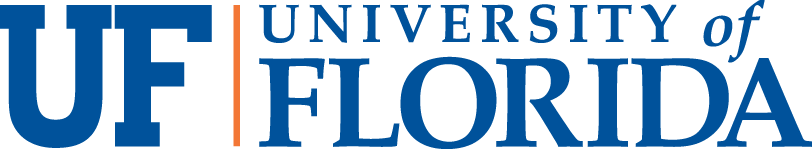 	       of 				                           		        Department of Health Outcomes and Policy		           Gainesville, FL 32610-0177                                                                                                                                      352-265-8035                                                                                                                               352-265-8047 Fax    Date: _______________TO:			University Property ServicesFROM:		Jennifer Miller / Property Custodian			Department of Health Outcomes and Policy & ICHPSUBJECT:		Items that cannot physically be scannedDue to the below equipment being housed at  __________(address)___________________due to ___(reason)________________________________________________________________. The user, _(Name)__________________________________________, is responsible for this equipment is a non-UF staff. Apple iPad		SN# XXXXX		User – Jane Doe                                                      .   Apple iPad		SN# XXXXX		User – Jane Doe                                                      .   __________________________________________User’s signatureReturned on (Date): 			___________________________Received by: (Name/Signature)	___________________________  For Internal Use:  purchased on Project/SOF # ___________	        Date: _______________